Performa for Unserviceable Items for Auction																				Signature of HOD           											  Requesting Department/Institute Assessment CommitteeMr. Amjad Mehmood						Dr. Muhammad Asd Ali 					Assistant Director Internal Audit(Convener)								(Member) 							(Member)Resident Auditor or his Representative 				Admin Office Purchase Cell					Mr. Nadeem Ahmad(Member)									(Member)							(Secretary/Member)         University of Veterinary and Animal Sciences, Lahore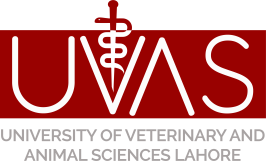           Assessment/Evaluation of Old Material/ Dead Item Committee                        Tel: +92-42-99213659, 99211449 (Ext: 292), Fax: +92-42-99211461, Cell # 0321 8402507, nadeem.ahmad@uvas.edu.pkSr. #Date of PurchasePrice at the time of Purchase (per unit)Item with Complete SpecificationQuantityEstimated Price (By Department)Estimated Price (By Department)Approved price (for Assessment Committee Use only)Sr. #Date of PurchasePrice at the time of Purchase (per unit)Item with Complete SpecificationQuantityPrice Per UnitTotal Amount01020304050607080910